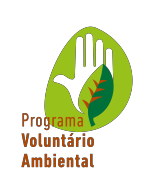 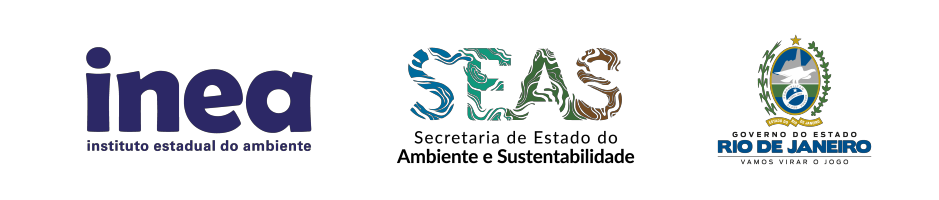 EDITAL DIGGES/INEA Nº 05/2021RETIFICAÇÃO DO EDITAL Nº 04/2021, REFERENTE AO PROGRAMA VOLUNTÁRIO AMBIENTAL DO INEA O Instituto Estadual do Ambiente (INEA) torna público o Edital DIGGES/INEA nº 05/2021, referente ao Programa Voluntário Ambiental do INEA, regido pela Resolução INEA nº 138, de 02 de junho de 2016, pela Lei Federal n° 9.608, de 18 de fevereiro de 1998, Lei Estadual n° 5.246, de 26 de maio de 2008, além das demais disposições legais aplicáveis e do disposto no presente edital, a fim de selecionar voluntários para realização de atividades no Parque Estadual do Desengano.	DAS ÁREAS TEMÁTICAS E VAGASSerá incluída 1 (uma) nova vaga na área de Conhecimento Científico e redirecionada a segunda vaga de Comunicação ao Conhecimento Científico, para atuação no Programa Voluntário Ambiental do INEA, sendo retificada a tabela de vagas disponíveis, conforme abaixo:Rio de Janeiro, 26 de abril de 2021.Original AssinadoJorge Eduardo Barreto de Andrade FilhoDiretor da DIGGESInstituto Estadual do AmbienteUnidade ExecutoraNúmero de vagasEixo temáticoAtividades previstasCompetências necessáriasCarga horária mínimasemanalPeríodo (meses)Parque Estadual do Desengano3Conhecimento Científico- Apoio e acompanhamento das pesquisas realizadas na unidade de conservação;- Apoio na atualização da lista de espécies de fauna do PED;- Apoio na elaboração e execução do Plano de Ação para a fauna ameaçada de extinção do PED;- Apoio em atividades de campo para o registro fotográfico e identificação de espécies nativas e exóticas nas áreas da unidade;- Apoio na produção de conteúdo para a divulgação e promoção das atividades científicas do PED;Ter habilitação e experiência na área temática escolhida;Experiência em levantamentos e monitoramentos de biodiversidade;Interesse em questões ambientais e de conservação da biodiversidade;Facilidade para trabalhos em equipe;Organização.8 horas semanais12Parque Estadual do Desengano1Comunicação - Apoio no desenvolvimento de materiais para a atualização e alimentação das páginas das redes sociais da unidade de conservação; - Apoio na elaboração de minutas de peças de comunicação do PED (placas, folheteria, banners, cartazes e etc.); -Apoio na elaboração de informativos de divulgação das ações do PED; - Apoio para a melhoria do conteúdo da página do PED no Portal do INEA.Atividades a serem desenvolvidas em acordo com as diretrizes adotadas pela Dirbape e pela Ascom do Inea.Ter facilidade e experiência na área temática escolhida;Interesse em questões ambientais, humanas e de conservação da biodiversidade;Aptidão para trabalhos em equipe;Inglês para comunicação;Interesse e facilidade de trabalhar com redes sociais e programas de edição. Organização;8 horas semanais12TOTAL4